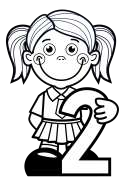 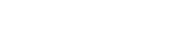 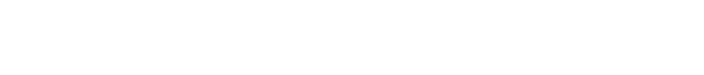 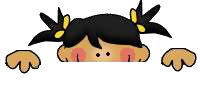 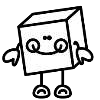 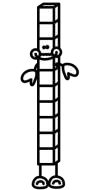 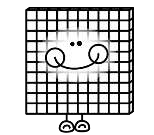 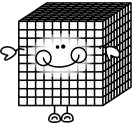 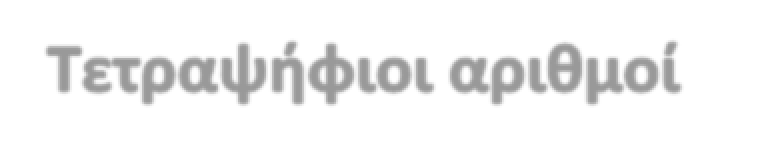 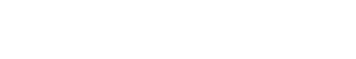 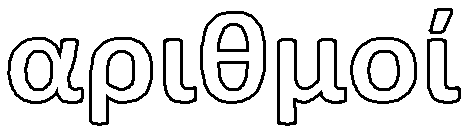 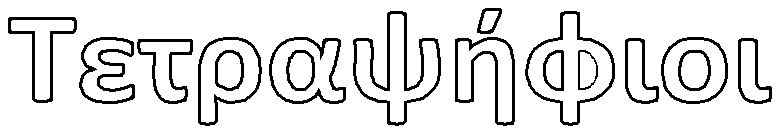 ΜΑΘΗΜΑΤΙΚΑ  Γ  Τάξης – Ενότητα 6- Εργασία 21. Να συμπληρώσεις χρησιμοποιώντας  τα σύμβολα :  >,   < ,   =3452          3542               3452          3542              3452          35423452          3542               3452          3542              3452          35423452          3542               3452          3542              3452          3542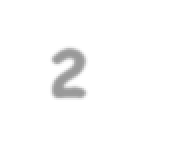 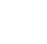 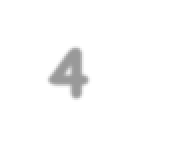 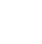 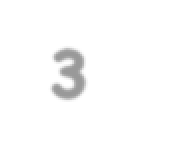 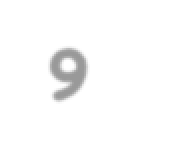 2. Χρησιμοποίησε τα ψηφία                             να σχηματίσεις: Τον μεγαλύτερο τετραψήφιο αριθμό: Τον μικρότερο τετραψήφιο αριθμό:  ………………………..Το μεγαλύτερο άρτιο τετραψήφιο αριθμό: …………………..Αριθμούς που είναι μεγαλύτεροι από 3000 και μικρότεροι  από 4 000.Να βάλεις τους αριθμούς που  βρήκες πιο πάνω στη σειρά αρχίζοντας από τον μικρότερο.3. Να γράψεις τον κανόνα και να συμπληρώσεις  το κάθε μοτίβο.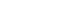 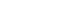 1000       2000       3000Κανόνας:  προσθέτω κάθε  φορά…………………………………………………………………………………………..3900       3800       3700Κανόνας: …………………………………………………………………………………………………………………………………………..7200       7225       7250Κανόνας: …………………………………………………………………………………………………………………………………………..4. Πού θα τοποθετούσες τον κάθε αριθμό στην αριθμητική γραμμή;1700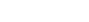 1000                               1500                                200043004000                               4500                                500024502000                               2500                                3000